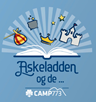 Hinnaspeiderne til Camp 773,  – 22.06 til 29.06 Hvem drar på leirAspiranttropp	=   8Tropp		= 33Lederbarn		=   7Rovere		=   6Ledere		=  10Til sammen	=  64Avreise		Vi reiser med båt fra Strandkaien lørdag 22.06 kl. 09.00. Møt opp senest kl. 08:40. HvorCamp773 Furuneset er et speidertun ved Jørpeland i Rogaland fylke. Enkelt å reise til, og nær alle høydepunktene som gjør turen til en opplevelse. Camp773 er et godt utgangspunkt når målet er Preikestolen eller Heiahorn på 773 moh. Her finner du tilrettelagte turstier og aktiviteter til vanns, til skogs, på leirplassen og til fjellsTema eventyrHele leiren har "eventyr" som tema. Vi har valgt eventyret Prinsessa som ingen kunne målbinde. Vi bygger vår del av leiren og våre aktiviteter rundt dette eventyret. Program på leirenHer følger programmet for leiren. Merk at dette kan forandres underveis, eksempelvis på bakgrunn av værmeldingen.Lørdag	: 	Innrykk og etablering av leirområde. Åpningsleirbål på kvelden.Søndag	: 	Aktivitetsdag 1Mandag	: 	Aktivitetsdag 2.Tirsdag	: 	HaikOnsdag 	:	Retur fra haikTorsdag 	:	EventyrdagenFredag 	:	Aktivitetsdag 3. Riving av leir Lørdag 		: Vi pakker og drar hjemLeirområdet vårtPå leiren får vi 4 områder: ett fellesområde hvor også lederne bor, samt 3 patruljeområder - her bor 2 patruljer på eget område. Her har patruljene telt, eget bord/kjøkkenområde osv. Patruljen lager alle måltider selv på sitt eget område.  Lederne bor på gruppas fellesområde. ØkonomiAlle utgifter for å delta skal være betalt ihht tilsendt bankgiro. ForsikringSpeiderne er forsikret gjennom sin kontingent med ulykkes- og ansvarsforsikring. Denne inkluderer ikke personlig reisegods og hjemtransport ved ulykke. Alle deltakerne må ordne med reiseforsikring. Reiseforsikring kan kjøpes rimelig via Storebrand hvor NSF har egen avtale.LommepengerDet blir kiosk på Camp 773. Speiderne kan betale k ontant, VIPPS eller bankkort er betalingsmåtene som tilbys. Helseskjema og medisinerUtfylte helseskjema må leveres snarest til leder. Dette oppbevares i "Lederbanken" som alle ledere har tilgang. Lederne har taushetsplikt. Livsviktige medisiner må navngis slik at de kan skaffes via apotek. Spesiell diett må det meldes fra om.AntrekkVi reiser som representanter for Norges speiderforbund. Det betyr at alle skal reise i speiderskjorte og speiderskjerf. Skjorten skal være korrekt med merker som hører til: Gruppebånd med navnet Hinna Speidergruppe, Vesterlen krets, gutte/jentemerke, Hinna speidergruppe (rundt merke) og lite merke for NSF. Med til speiderskjorte hører rutet skjerf, mørk blå bukse /skjørt/shorts. Speiderdrakten skal brukes på reisen og søndag på leiren. Speiderskjerfet skal brukes hver dag i leiruka! BagasjeSpeiderne anbefales å pakke i ryggsekk siden de skal på haik i 24 timer. Husk svipptursekk med eventuell niste og drikke som tas med inn på bussen. Vi får lunsj på leiren lørdag. Pakkeliste sendes elektronisk etter foreldremøtet.HjemkomstVi ankommer Strandkaien med hurtigbåt lørdag 29.juni kl 11:30Hjemkomst og utstyrAlle må å være med å pakke ut og vaske utstyr, henge telt til tørk etc når vi kommer tilbake. Dette skal gjøres i 2 omganger:Lørdag 29.06 kl 16:00-17:00 - utpakking og vask av utstyr. Foreldre og evt speidere i patrulje A, B, C.Tirsdag 2.juli kl 18:00-19:00 - sammenpakking og rydding av tørket utstyr. Foreldre og evt speidere i patrulje D, E, F.Dette er en del av leiren og det er obligatorisk oppmøte.  Kan du ikke på ditt tidspunkt så bytter du innbyrdes med noen fra en annen patrulje.ForeldrekontaktHenvendelse til leiren kan gjøres til ledernes mobiltelefoner – i NØDSTILFELLER.Husk at -  INTET NYTT ER GODT NYTT. Alle speidere og ledere liker å få post – så send oss et ord eller to til epost post@hinnaspeider.net ellerSpeiderens navnHinna speidergruppeSpeiderkretsleir, Foreneset 3, 4100 JørpelandLeiren telefonnummer (i leiruken) er 916 57 015.Vi vet ikke hvor rask postgangen er, så det lureste er nok og heller bruke e-post hvis dere vil fortelle noe hjemmefra.MobiltelefonJa, dette er noe som vi må forholde oss til i hverdagen – også på leir, både på godt og vondt. Ledernes ønske er at de yngste speiderne ikke har med egen mobiltelefon. Av erfaring ringes det hjem – hjemlengsel dukker opp – våte klær;” kom og hent meg …”. Skulle så skje, da må dere ringe til en av lederne og informere at din speider har ringt slik at nevnte situasjon også er kjent for oss.GOD LEIR ønskes til oss alle!!!UTSTYRSLISTEAlt utstyr må navnes og spesielt det som de andre har av samme sort - speiderskjorte, skjerf, knute, kjøkkenutstyr, sovepose, liggeunderlag, sittepute, ol..Allis Beisland (reiseleder/gruppeleder):982 61 363Ingvild Ween:934 88 116Herdis Meldahl:481 15 172Ingjerd Osmundsen:454 29 770Per Simensen:996 25 175Knut Kalve:922 49 663Atle Knudsen:901 20 934Gudmund Hinderaker:917 16 925Magnus Skjeggestad:938 88 700 KlærKjøkkenStrømper Ullsokker 
Ullstillongs
UlltrøyeDyp tallerken (hardplast)
TermosSko Flat tallerken (hardplast)Undertøy KnivBukser  (Turbukse/treningsbukse) SkjeMørk blå jumper - T-skjorteGaffelRegntøy og støvler/fjellstøvler som tåler regnTeskjeVarm jumper/jakkeKopp (hardplast)Ytterjakke TørkehåndkleDrikkeflaske til påfyll av vannVanter - lue/capsAlt må navnes (neglelakk er bra) Badetøyog pakkes i en tøypose som lukkes Shorts (helst mørk blå)med snor...SpeiderskjorteSpeiderskjerfAvklippet bukse til Askeladden antrekkSkjorte til Askeladden antrekkKjepp (til knippet som du får på leiren)Gammeldags kofte/busserull hvis man harLeirbålskappe hvis man harToalettsakerHåndkleVaskeklutTannbørsteTannkremSåpe + shampooDiverseHårbørsteLiggeunderlag  LommetørkleSovepose (obs Komforttemperatur) Myggstift!     (evnt allergitabletter)SitteputeLeppepomade/vaselinPapir og blyant – til brevpostSolkrem og solbrillerLommelyktLite sett med sysaker om du harSpeiderkniv (belte?) – nysliptSvipptursekkVanntett sekk (Dry-sack) Loggboka hvis du harPlastbæreposerAnnetNavnelapp - din egen utstyrslisteMusikkspiller, mobil, nettbrett og fotoapparat etc. tas med på eget ansvar